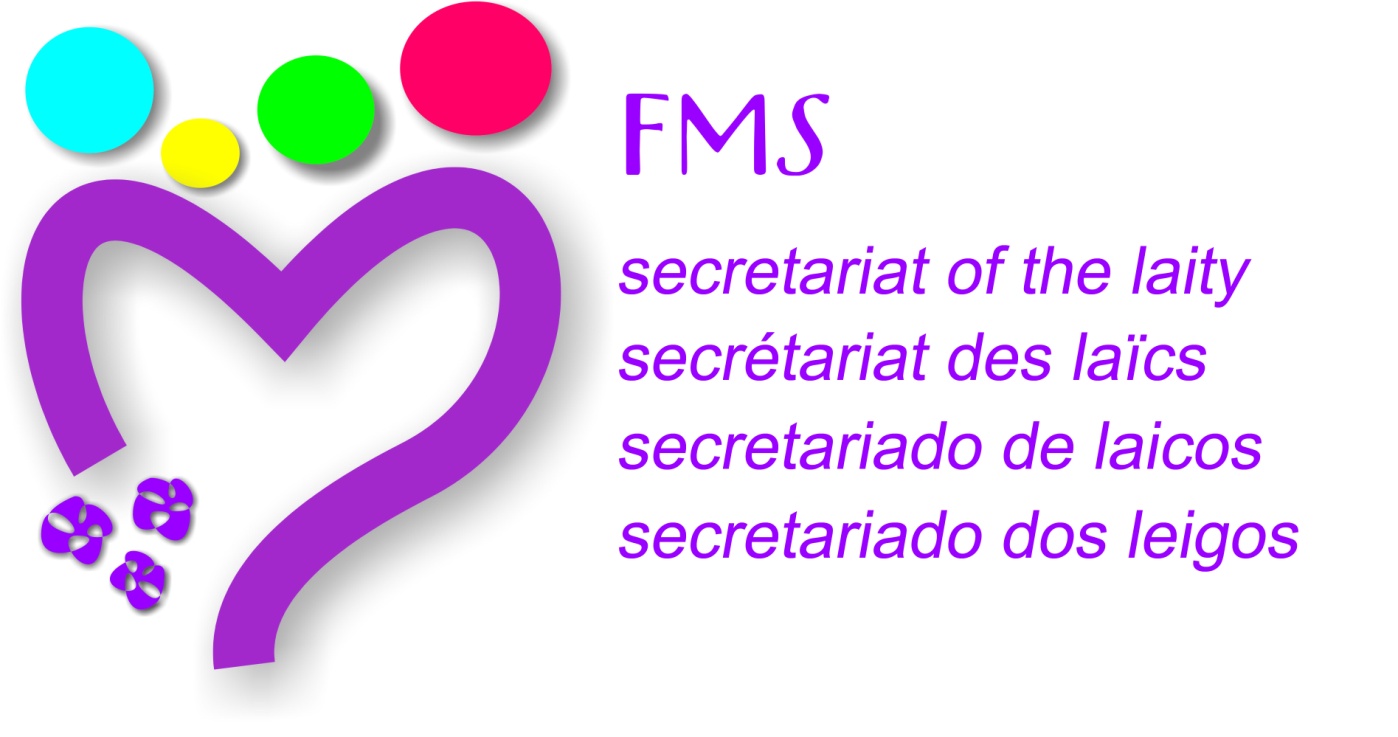 Brothers,  lay man and lay womanin a new spirit of communion .abril 2016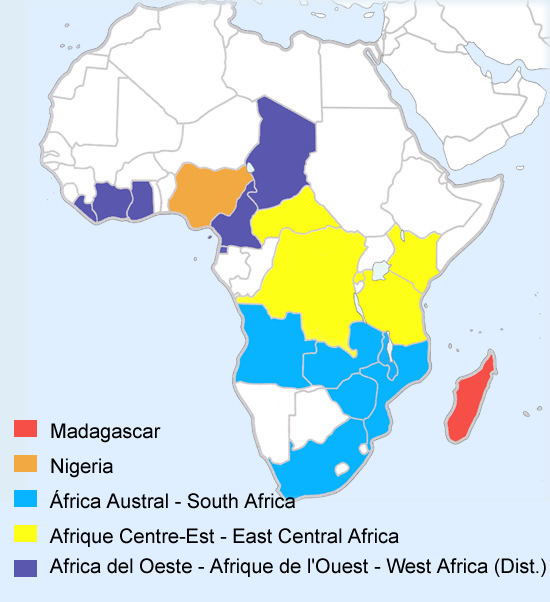 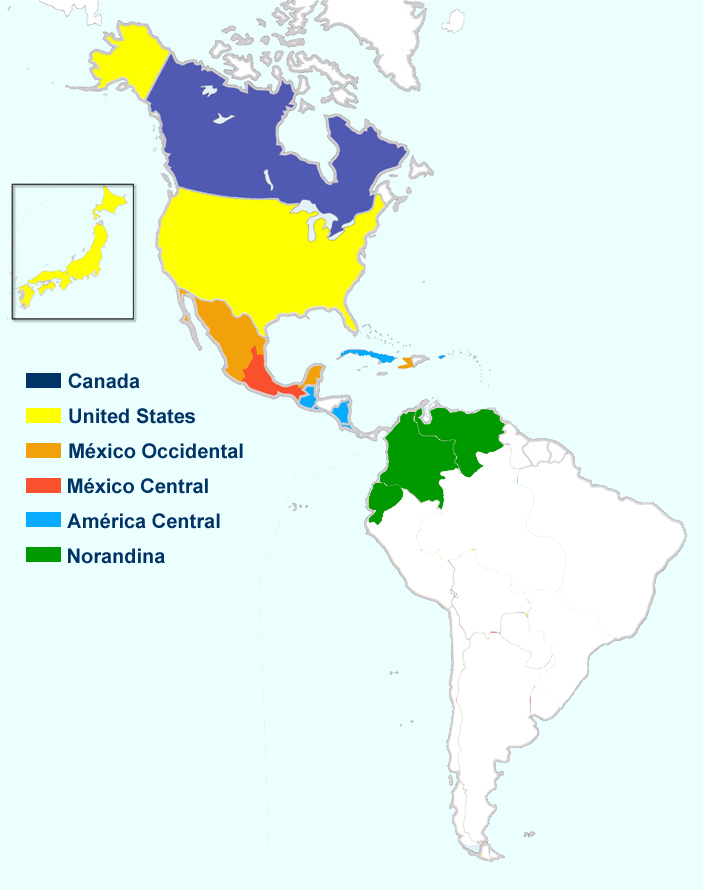 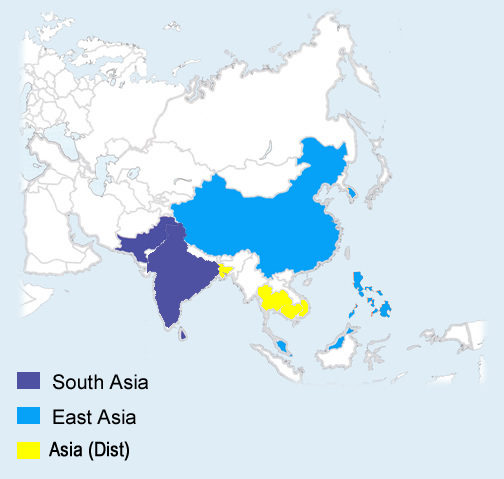 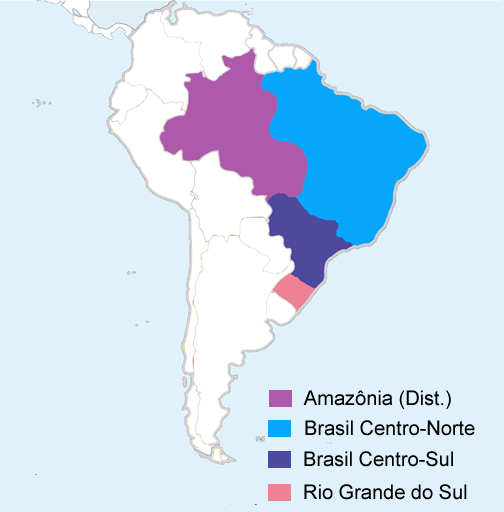 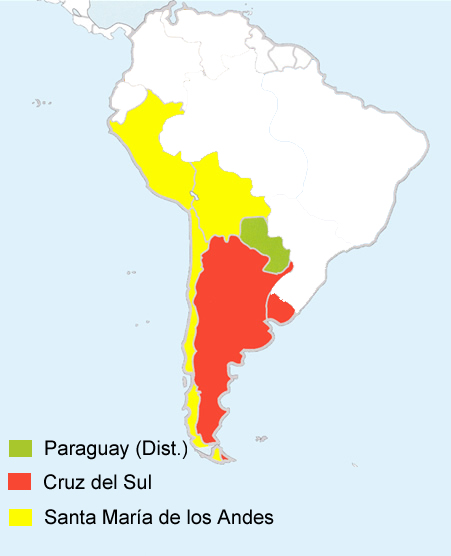 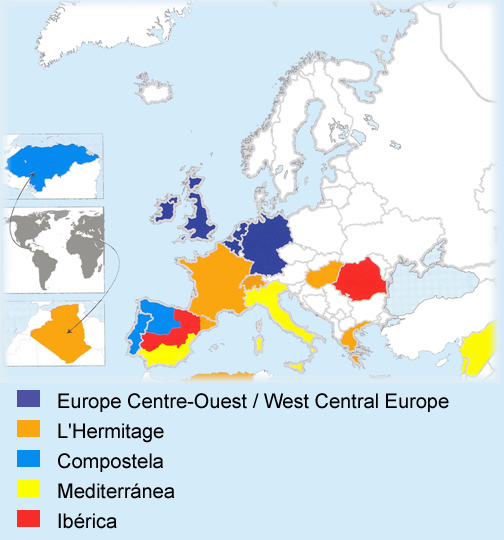 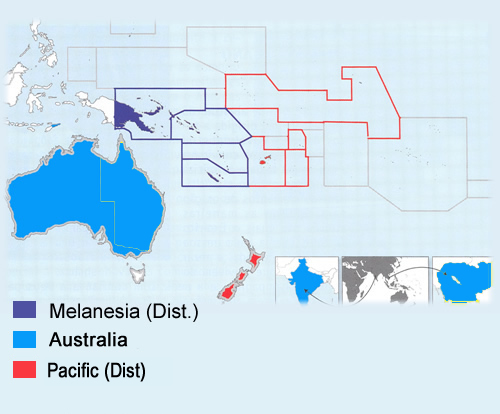 